This workshop will cover:An introduction to the types of Chinese paintingsBasic features and constituent elementsWhat is considered a good Chinese painting?Chinese Painting WorkshopAppreciation of Chinese painting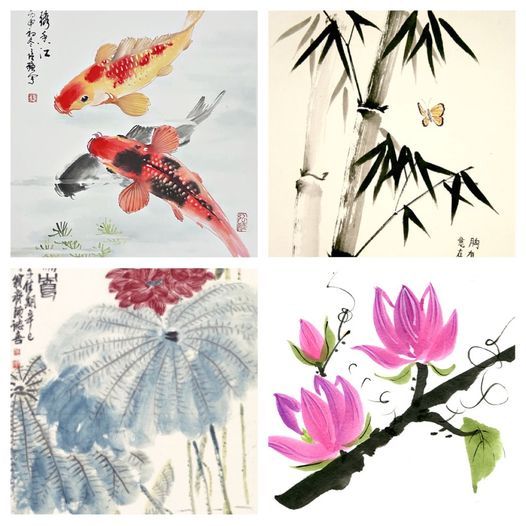 Date:9 August (Tuesday)Time:1.00pm–3.00pmInstructor：William CaiVenue:BHMWA CentreCost：£10 per personEnquiries or sign-up:Email: enquiry@bhmwa.com (Edith Lau)